PSYCHOLOGISCHE STUDIERENDENBERATUNG LINZ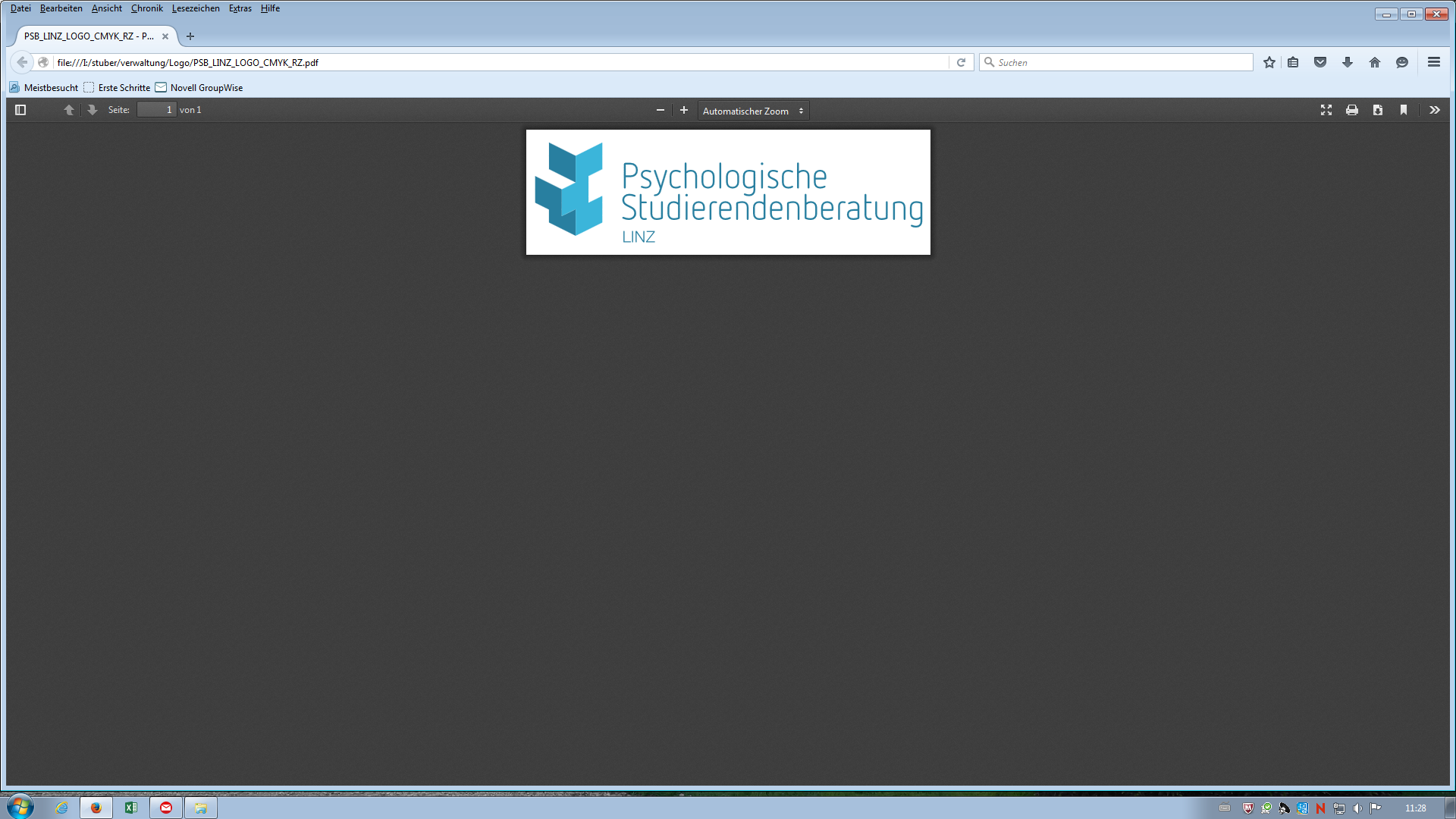 4040 Linz, Altenbergerstraße 69		Tel. 0732/2468-7930 Hochschulfonds Gebäude, 1. Stock GRUPPENANGEBOT(kostenlos)DER WEG ZUM WESENTLICHEN (Zeitmanagement)Termin:. Dienstag 9.7.2019 von 8.30 bis 12.30 UhrAnmeldeschluss: Donnerstag 4.7.2019Verbindliche Anmeldung: persönlich im Sekretariat (HF 120) oder per E-Mail (psychol.studber@jku.at) unter Angabe von Namen, Geb.-Datum, Studienrichtung, Semesterzahl insgesamt und Telefonnummer möglich.Nähere Informationen finden Sie auf unserer Homepage unter https://www.studierendenberatung.at/de/standorte/linz/gruppen/